Voice Work Co., Ltd. (Dogenzaka 702 Studio)Registration Narrator Entry Sheet[[[Please read thesecond note well [Attention]・Please send us an image based on 500x750 pixels.・Please send the voice sample in mp3.・Do not write profiles that are not open to the public.・Voice samples may be released as they are. Please do not send samples without public permission.・Please be aware in advance that your careless lye profile supine profiles and samples will be published by us, and we will be exempt from your disadvantage even if you suffer a disadvantage due to it.・Please note that registration is not possible if there is any defect.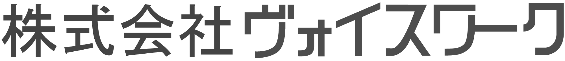 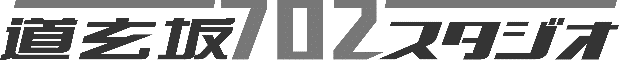 Your name (Furigana)Stage name (if any, described)Current addressYour phone numberYour email addressWhere you come fromWhere you liveQualifications and special skills (please write the qualifications to be possessed, such as driver's license and teacher qualifications)Home RecordingPossible / ImpossibleDispatch of studios in TokyoPossible / ImpossibleMC OperationsPossible / ImpossibleFace image publishedPossible / ImpossibleThe main work (tv, radio,CM,VP narration,MC, etc.). It may be edited at the time of publication.If there are many, please add a line and fill in.